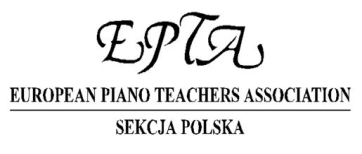 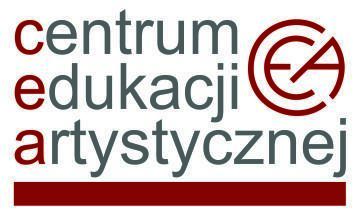 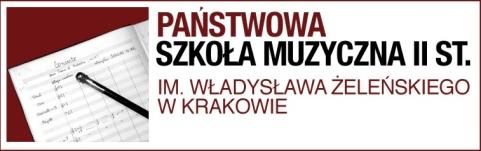 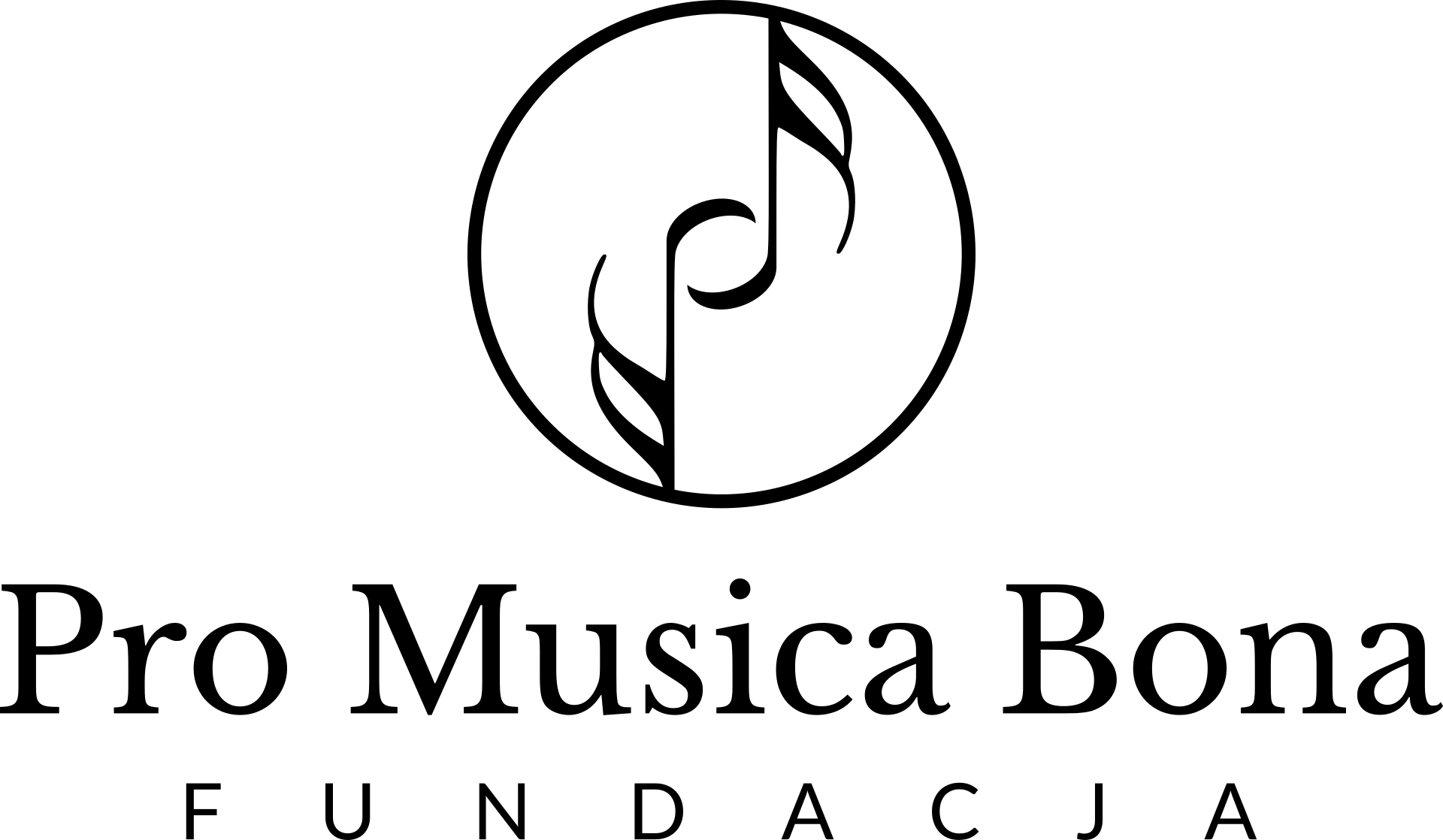 XI Konkurs Pianistyczny Uczniów Szkół Muzycznych II StopniaKraków, 21-23 marca 2024 I Etap  -  21 marca 2024godz. 11.20-12.30 Przerwagodz. 17.00  Recital Yehudy Prokopowicz, Laureata X Konkursugodz. 18.00  Ogłoszenie wyników I etapuLp.WystępGrupa ISzkoła1.godz. 10.00Jakub GrzybaczPSM II st. im. Wł. Żeleńskiego w Krakowie2.godz. 10.15Zuzanna Krystian-BrowalskaOSM II st. im. Z. Brzewskiego w Warszawie3.godz. 10.30Ignacy PiekarzZPSM nr 4 im. K. Szymanowskiego w Warszawie4godz. 10.45Aleksander RotkiewiczZPSM im. F. Chopina w Warszawie5godz. 11.00Bartosz WątrobaPSM II st. im. Wł. Żeleńskiego w KrakowieLp.WystępGrupa IISzkoła1.godz. 12.30Zuzanna Maria KopciuchOSM I i II st. im. F. Nowowiejskiego w Gdańsku2.godz. 12.45Antonina LaszczkowskaOSM II st. im. Z. Brzewskiego w Warszawie3.godz. 13.00Filip PacześnyOSM II st. im. Z. Brzewskiego w Warszawie4.godz. 13.15Marcin SajaZPSM im. F. Chopina w Warszawie5.godz. 13.30Weronika SobolewskaPSM I i II st. w Suwałkach6.godz. 13.45Franciszek SzymulaPSM II st. im. Wł. Żeleńskiego w Krakowie7.godz. 14.00Anna UrzędowskaPSM II st. im. Wł. Żeleńskiego w Krakowie